Publicado en Madrid el 18/12/2019 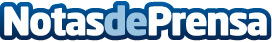 Worldline recibe por cuarto año consecutivo, el nivel EcoVadis Gold de RSC y desarrollo sostenibleWorldline [Euronext: WLN], líder del mercado europeo en medios de pago y transacciones electrónicas, ha recibido por cuarto año consecutivo  el reconocimiento del nivel "Gold" por parte de EcoVadis, la agencia independiente de calificación no financieraDatos de contacto:Paula Espadas620059329Nota de prensa publicada en: https://www.notasdeprensa.es/worldline-recibe-por-cuarto-ano-consecutivo-el Categorias: Nacional Finanzas Telecomunicaciones Comunicación Marketing Madrid Ecología E-Commerce Recursos humanos Otras Industrias http://www.notasdeprensa.es